November 20, 2014	In Re:	C-2014-2434639(SEE ATTACHED LIST)Barbara Dahdah Anderson v. PECO Energy CompanyCancellation Notice	This is to inform you of the following cancellation:Type:		Initial Telephonic HearingDate: 		November 24, 2014Time:		10:00 a.m.Presiding:	Administrative Law Judge Joel H. Cheskis	Please mark your records accordingly.c:	Judge Cheskis	Dawn Reitenbach	Calendar File	File RoomC-2014-2434639 - BARBARA DAHDAH ANDERSON v. PECO ENERGY COMPANY

BARBARA DAHDAH ANDERSON
2632 S 16TH STREET
PHILADELPHIA PA  19145
609-634-4584

SHAWANE L LEE ESQUIRE
EXELON BUSINESS SERVICES
2301 MARKET STREET S23-1
PHILADELPHIA PA  19103
215-841-6841Accepts E-Service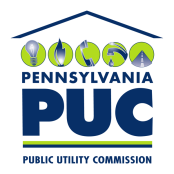  PUBLIC UTILITY COMMISSIONOffice of Administrative Law JudgeP.O. IN REPLY PLEASE REFER TO OUR FILE